PielikumsDobeles novada domes 2023. gada 26. oktobralēmumam Nr.443/14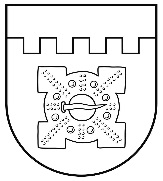 LATVIJAS REPUBLIKADOBELES NOVADA DOMEBrīvības iela 17, Dobele, Dobeles novads, LV-3701Tālr. 63707269, 63700137, 63720940, e-pasts dome@dobele.lvAPSTIPRINĀTSar Dobeles novada domes2023. gada 26. oktobralēmumu Nr.443/14NOLIKUMS “GROZĪJUMS NOLIKUMĀ “DARĪJUMU AR LAUKSAIMNIECIBAS ZEMI IZVĒRTĒŠANAS KOMISIJAS NOLIKUMS””Izdots saskaņā ar Valsts pārvaldes iekārtas likuma72. panta pirmās daļas pirmo daļu, 73. panta pirmās daļas 1. punktu,Pašvaldību likuma 50. panta pirmo daļu, 53. panta otro daļu, likuma “Par zemes privatizāciju lauku apvidos” 30.1 panta pirmo daļu, Ministru kabineta 2014. gada 2. decembra noteikumu Nr.748 “Noteikumi par darījumiem ar lauksaimniecības zemi” 16. punktuIzdarīt Dobeles novada domes 2021. gada 25. novembra nolikumā “Darījumu ar lauksaimniecības zemi izvērtēšanas komisijas nolikums” (turpmāk – nolikums) šādu grozījumu:Izteikt nolikuma izdošanas tiesisko pamatojumu šādā redakcijā:“Izdots saskaņā ar Valsts pārvaldes iekārtas likuma 72. panta pirmās daļas pirmo daļu, 73. panta pirmās daļas 1. punktu, Pašvaldību likuma 50. panta pirmo daļu, 53. panta otro daļu, likuma “Par zemes privatizāciju lauku apvidos” 30.1 panta pirmo daļu, Ministru kabineta 2014. gada 2. decembra noteikumu Nr.748 “Noteikumi par darījumiem ar lauksaimniecības zemi” 16. punktu”.Domes priekšsēdētājs									I.Gorskis